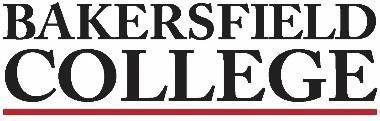 COLLEGE COUNCIL MINUTESOctober 27, 20238:00-10:00am, Campus Center BoardroomSupporting documents may be accessed on the College Council Committee website at https://committees.kccd.edu/bc/committee/collegecouncilWELCOME & OVERVIEW of the AGENDAPresident Watkin welcomed the group and highlighted some of the points of Chancellor Christian’s keynote speech at the CVHEC Higher Education Summit in Fresno. The theme was, “Student Success through Equity and Inclusion – Thriving in the Central Valley.” There were over 200 higher education officials and educators, legislators and partner representatives present from the consortium’s 28 member college and universities in the nine-county regions. President Watkin invited the group to come together to explore the transformative power of determination and education in rewriting stories of hope and redemption at the Stories of Hope & Redemption. The panelists will share their remarkable journeys, shedding light on the pivotal role education played in their rehabilitation and subsequent success. Our facilitator for the event will be Keith Wolaridge, author, a trustee for the Panama-Buena Vista Union School District, and a full-time Business professor at Bakersfield College.The panelists, all of whom have experienced incarceration, will provide valuable insights and perspectives on how education can break the cycle of recidivism and offer a pathway to redemption and success. Their stories highlight the importance of providing opportunities for education and support to individuals seeking to rebuild their lives and contribute positively to society.This event is aimed at inspiring and empowering students at Bakersfield College, as well as the broader community, to believe in the potential for positive change and growth. Attendees will gain a deeper understanding of the challenges faced by formerly incarcerated individuals and the remarkable strength and determination it takes to overcome those obstacles.Approval of MinutesCouncil members reviewed the minutes. Commiso motioned to approve, and Wilmot seconded theminutes as presented. The Council approved the minutes.PRESIDENT’S REPORThttps://committees.kccd.edu/sites/committees.kccd.edu/files/A.%20President%27s%20Report_1.pdfPresident Watkin directed the Council to his report posted on the College Council website. Watkin highlighted recent events, particularly the Alumni BBQ and Homecoming Football game.Other comments included:Bakersfield College’s Manufacturing DayThird Annual EventManufactures will need to fill 4.6 million jobs across the U.S.Over 1,200 students participated.7th Annual Undocumented Students Action WeekInformational WorkshopsLocal business partners included: Kern Women’s Business Center & United Way of KernRenegade Tennis Player Qualifies for NationalsFirst time in program historyBC’s Child Development Center Selected for Grant Funding to Support On-Campus Childcare$13 million grant funding announced by the Biden-Harris Administration; $500,000 allocated to Bakersfield CollegeEDUCATIONAL MASTER PLAN 2nd Read 2023-2026https://committees.kccd.edu/sites/committees.kccd.edu/files/B.%20Educational%20Master%20Plan%202023-2026.pdfThere were a few typos that were corrected. The document was reviewed to make sure it was consistent moving from three years to five years. The main piece of work that was addressed was Rural Initiatives, which was addressed at the last meeting. The Academic Senate approved it on Wednesday. Approval of Educational Master PlanMotion by Grace Commiso, second by Jason StrattonAll Ayes, no noesFinal Resolution: Motion CarriesCOLLEGE COUNCIL CHARGE: 2nd READhttps://committees.kccd.edu/sites/committees.kccd.edu/files/C.%20College%20Council%20Charge%202023-24.docxThere were only two changes. One was to remove the wording on strategic direction. Traditionally this has come from AIQ that statement was removed. Under membership we clarified faculty chairs and directors council so it would be clear that we wanted a department chair present. Approval of College Council ChargeMotion by Jason Strattor, second by Erica MenchacaAll Ayes, no noesFinal Resolution: Motion Carries	PRINT SHOPLab manuals will now be printed through BC’s in-house print shop. All prints are black and white only, no color options. There is talk of moving the Print Shop to the back of the Bookstore. This space is also being sought after by SGA and the Dining Commons. ACCREDITATION AND ISTITUTIONAL COMMITTEE CHARGE UPDATE: 1st REVIEWhttps://committees.kccd.edu/sites/committees.kccd.edu/files/E.%20Accreditation%20%26%20Institutional%20Quality%20Committee%20Charge%20AS%20Approved_0.docxUpdated some language on the reports to fields. Add a recommendation for a classified representative as a co-chair. ASSESSMENT COMMITTEE CHARGE UPDATE: 1st REVIEWhttps://committees.kccd.edu/sites/committees.kccd.edu/files/F.%20Assessment%20Committee%20Charge.docxThere was a slight update in the membership and the type of committee.BUDGET COMMITTEE CHARGE UPDATE: 1st REVIEWhttps://committees.kccd.edu/sites/committees.kccd.edu/files/G.%20Budget%20Committee%20Charge%20AS%20Approved%20%281%29.docxDiscussion on how to streamline accreditation references.CURRICULUM COMMITTEE CHARGE UPDATE: 1st REVIEWhttps://committees.kccd.edu/sites/committees.kccd.edu/files/H.%20Curriculum%20Committee%20Charge%20AS%20Approved.docxThere was no significant change to the committee charge, most of it is grammar and cleaning up some items.GUIDED PATHWAYS STRATEGIES TEAM CHARGE UPDATE: 1st REVIEWhttps://committees.kccd.edu/sites/committees.kccd.edu/files/J.%20Guided%20Pathways%20Strategies%20Team%20Charge%20AS%20Approved.docxThere are a couple of pathways that do not have two faculty leads. It is a minimum of one for each of the ten learning and career pathways. Alignment was added for accreditation. BOOKSTORE ADVISORY COMMITTEE CHARGE UPDATE: 2nd REVIEWhttps://committees.kccd.edu/sites/committees.kccd.edu/files/K.%20Bookstore%20Advisory%20Committee%20Charge.docxNo changes from first read at last meetingApproval of Bookstore Advisory Committee Charge UpdateMotion by Grace Commiso, second by Erica MenchacaAll Ayes, no noesFinal Resolution: Motion CarriesEQUIVALENCY COMMITTEE CHARGE UPDATE: 2nd REVIEWhttps://committees.kccd.edu/sites/committees.kccd.edu/files/L.%20Equivalency%20Committee%20Charge.docNo changes from first read at last meetingApproval of Equivalency Committee Charge UpdateMotion by Christopher Glaser, second by Jason StrattonAll Ayes, no noesFinal Resolution: Motion CarriesINFORMATION SYSTEMS & INSTRUCTIONAL TECHNOLOGY COMMITTEE CHARGE UPDATE: 2nd REVIEWhttps://committees.kccd.edu/sites/committees.kccd.edu/files/M.%20Information%20Systems%20and%20Instructional%20Technology%20Committee%20Charge.docxNo changes from first read at last meetingApproval of Information Systems & Instructional Technology Committee Charge UpdateMotion by Jason Stratton, second by Scott HallmarkAll Ayes, no noesFinal Resolution: Motion CarriesPROGRAM REVIEW COMMITTEE CHARGE UPDATE: 2nd REVIEWhttps://committees.kccd.edu/sites/committees.kccd.edu/files/N.%20Program%20Review%20Committee%20Charge.docxNo changes from first read at last meetingApproval of Program Review Committee Charge UpdateMotion by Grace Commiso, second by Victor DiazAll Ayes, no noesFinal Resolution: Motion CarriesINFORMATION ITEMSDates to CalendarCollege Council Members Present:Guests:Steve Watkin, Imelda Valdez, Calvin Yu, Andrea Thorson, Jennifer Achan, Sooyeon Kim, Ann Tatum, Erica Menchaca, Grace Commiso, Lindsay Ono, Clair Lahorgue, Nick Strobel, Victor Diaz, Jason Stratton, Mindy Wilmot, Chris Glaser, Victor Crosswaite, Scott Hallmark, Mindy Wilmot, Cindy Miranda, Catherine GuerreroScott DameronNext Meeting:November 17, 2023